Characterizing Bed Roughness on the Antarctic Continental MarginSantiago Munevar Garcia, Lauren M. Simkins, Francesca A.M. Falcini and Leigh A. StearnsSupplemental Material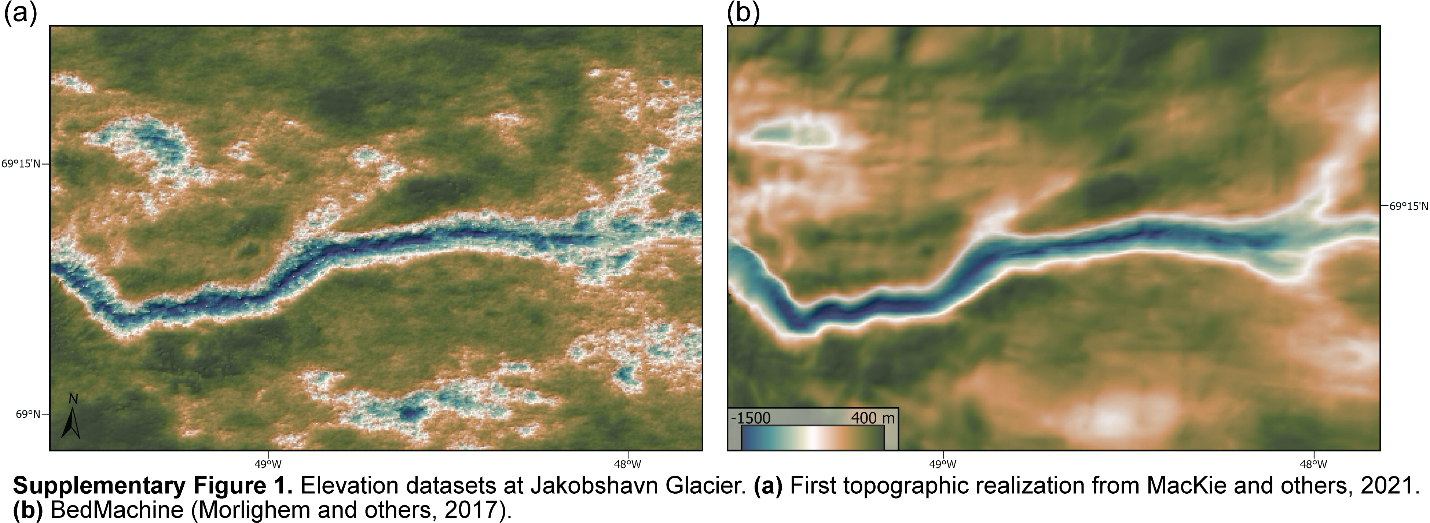 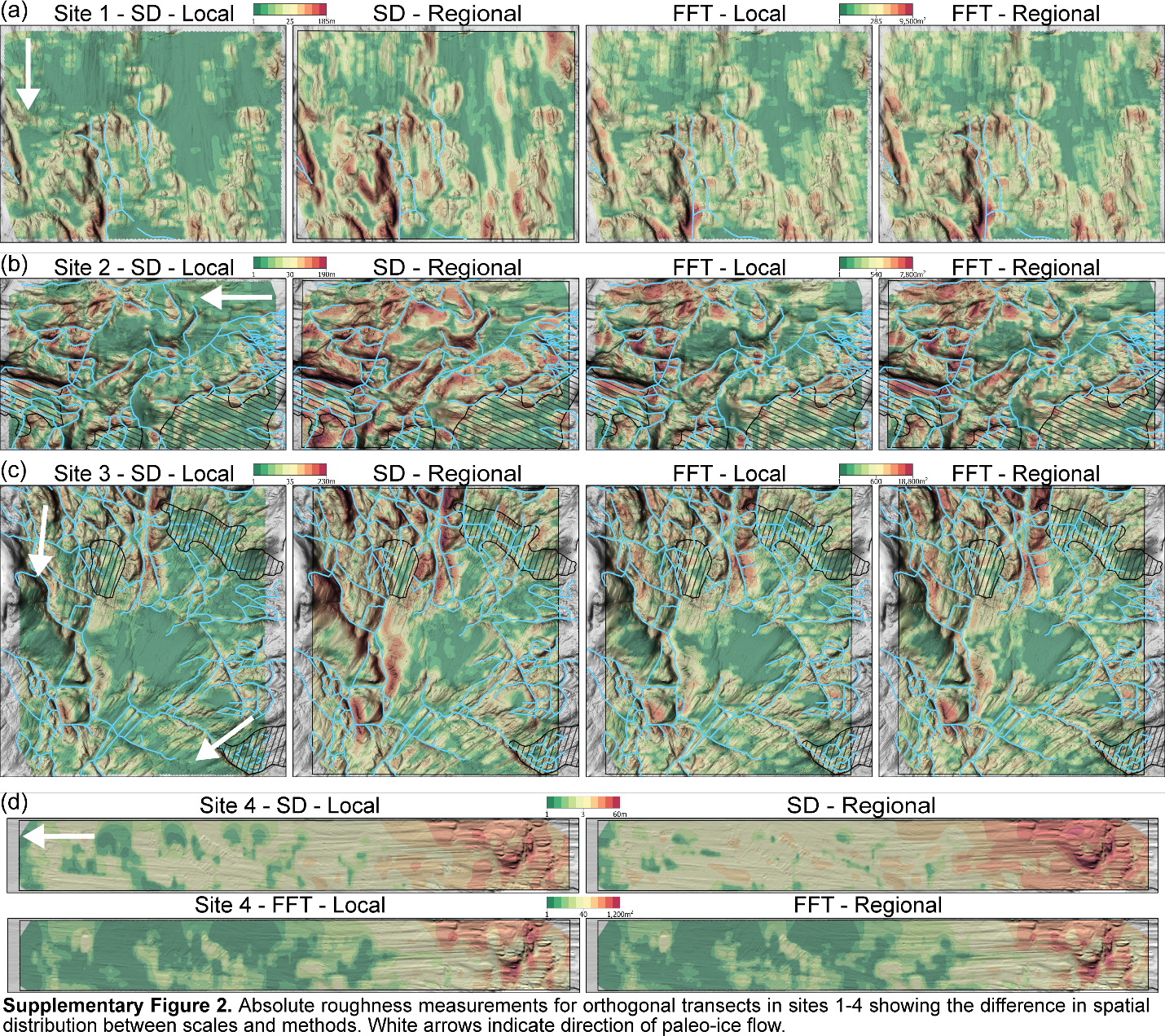 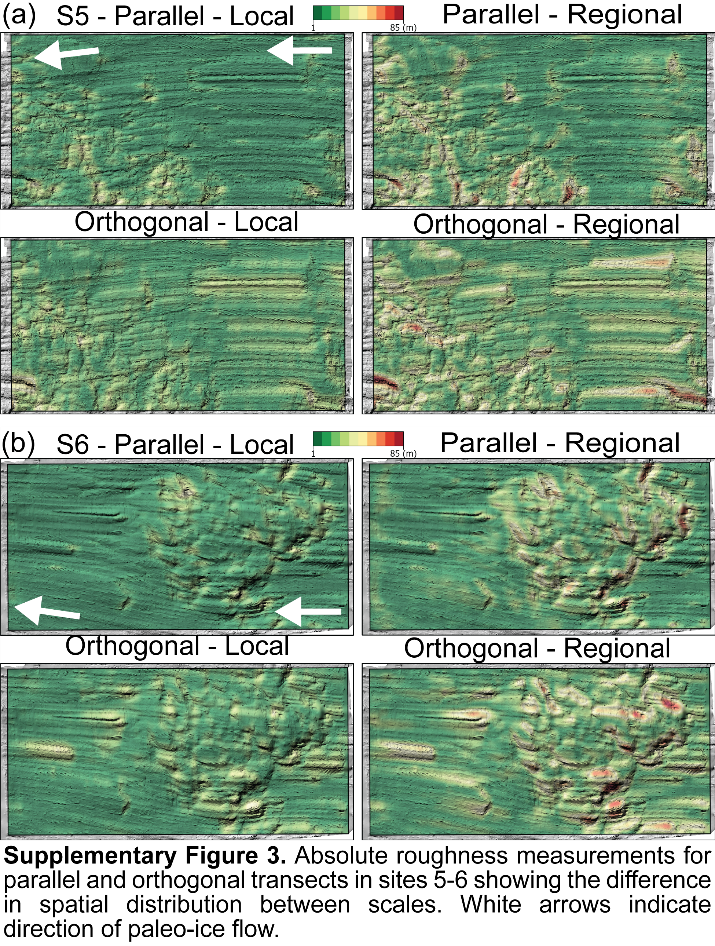 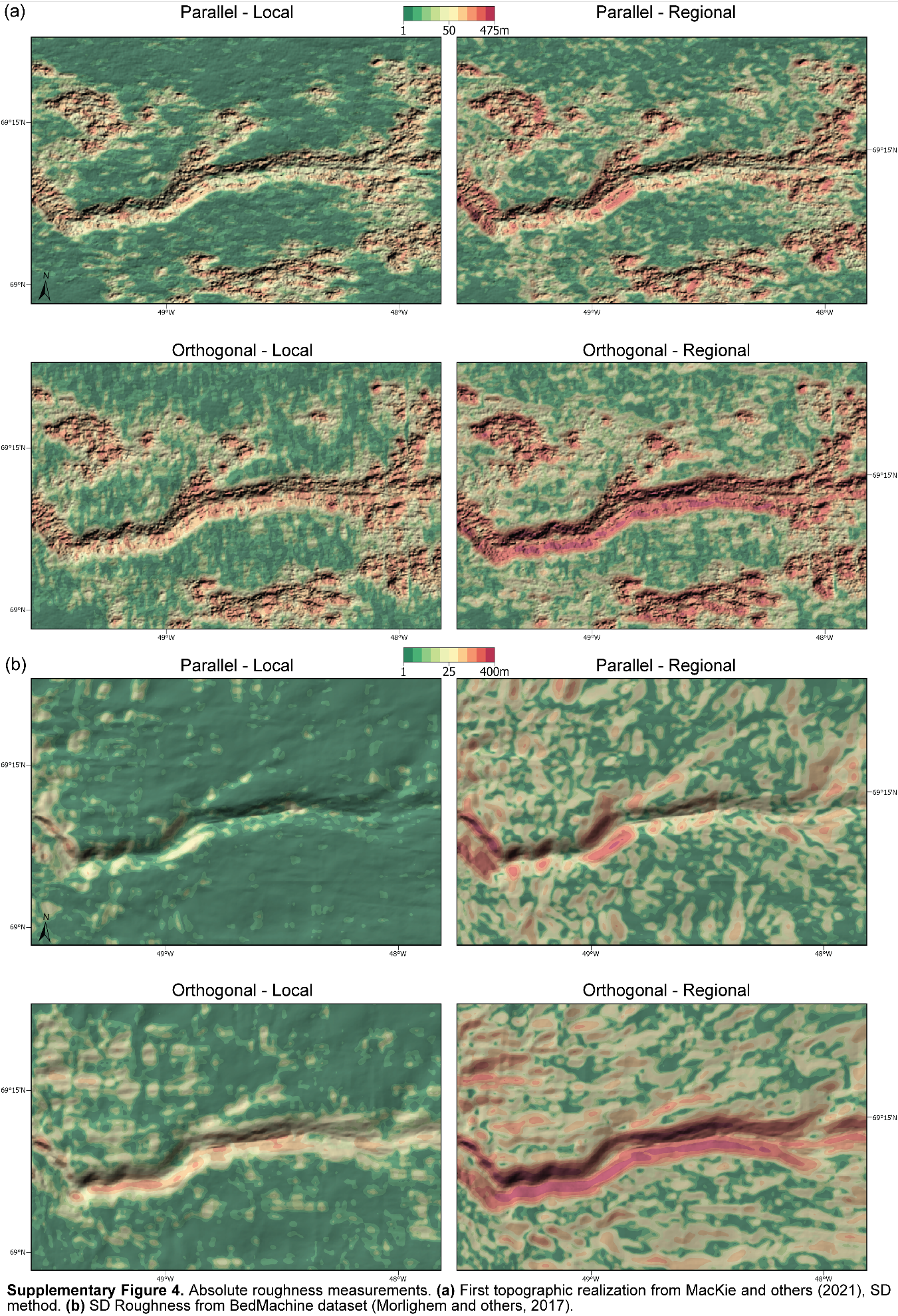 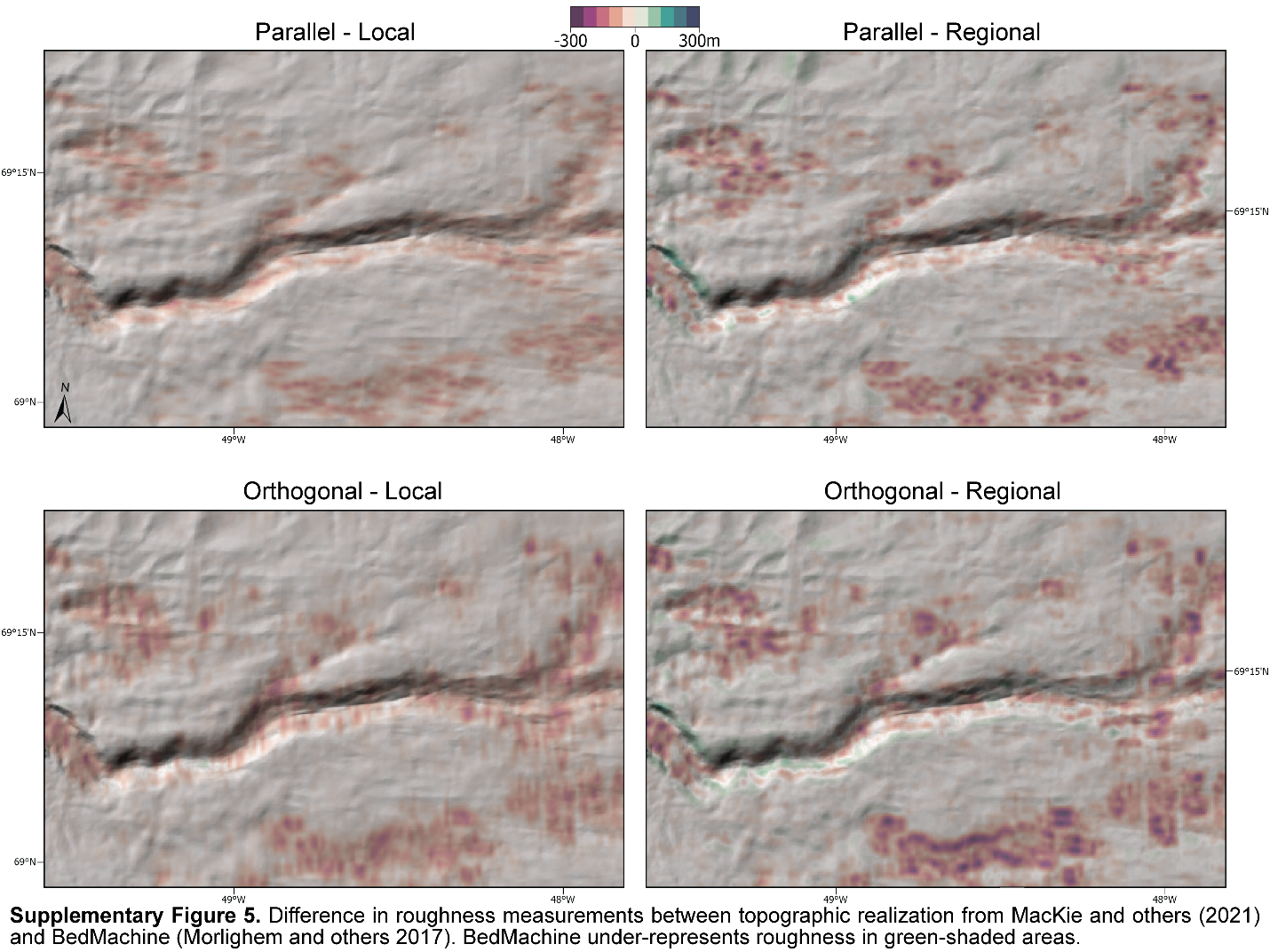 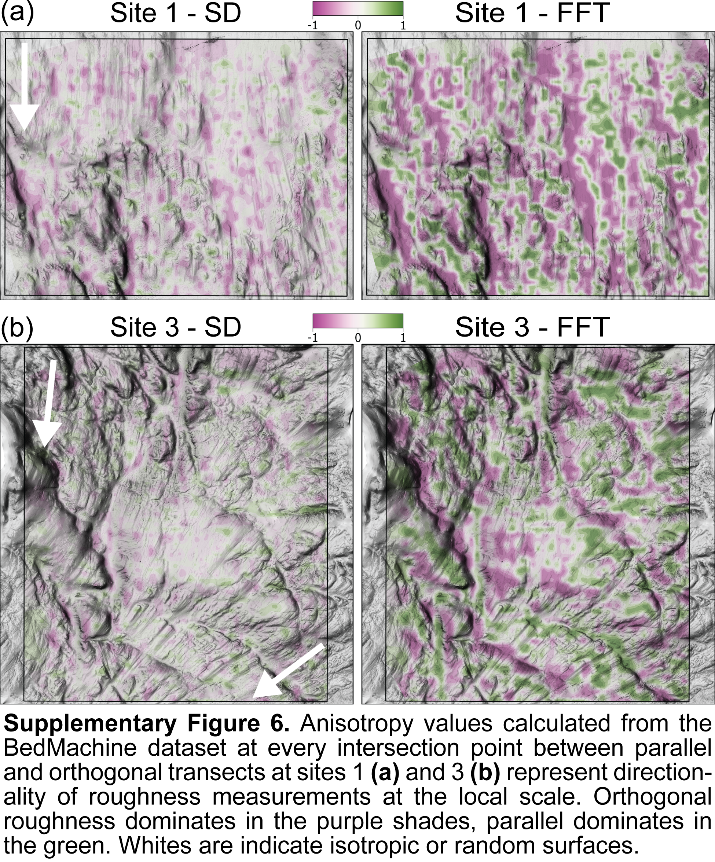 Supplementary Table 1. Channel vs Site RoughnessSupplementary Table 1. Channel vs Site RoughnessSupplementary Table 1. Channel vs Site RoughnessSupplementary Table 1. Channel vs Site RoughnessSupplementary Table 1. Channel vs Site RoughnessSupplementary Table 1. Channel vs Site RoughnessSupplementary Table 1. Channel vs Site RoughnessSiteMethodScaleOrientationChannel meanSite meanDifference1SDLocalParallel9 m8 m1 mOrthogonal18 m13 m5 m1SDRegionalParallel14 m14 m0 mOrthogonal27 m22 m5 m2SDLocalParallel20 m18 m2 mOrthogonal27 m25 m2 m2SDRegionalParallel34 m33 m1 mOrthogonal39 m40 m-1 m3SDLocalParallel22 m20 m2 mOrthogonal25 m23 m2 m3SDRegionalParallel34 m33 m1 mOrthogonal39 m38 m1 mSupplementary Table 2. Roughness from high-resolution bathymetry and BedMachineSupplementary Table 2. Roughness from high-resolution bathymetry and BedMachineSupplementary Table 2. Roughness from high-resolution bathymetry and BedMachineSupplementary Table 2. Roughness from high-resolution bathymetry and BedMachineSupplementary Table 2. Roughness from high-resolution bathymetry and BedMachineSupplementary Table 2. Roughness from high-resolution bathymetry and BedMachineSupplementary Table 2. Roughness from high-resolution bathymetry and BedMachineSupplementary Table 2. Roughness from high-resolution bathymetry and BedMachineSiteMethodScaleOrientationRangeMedianRange (BM)Median (BM)1SDLocalParallel61 m5 m120 m8 mOrthogonal110 m10 m100 m10 m1SDRegionalParallel120 m9 m140 m11 mOrthogonal200 m15 m160 m14 m1FFTLocalParallel3,700 m²15 m²16,100 m²51 m²Orthogonal9,500 m²72 m²9,900 m²88 m²1FFTRegionalParallel5,700 m²18 m²17,300 m²52 m²Orthogonal13,300 m²80 m²12,000 m²85 m²2SDLocalParallel87 m16 m150 m19 mOrthogonal85 m22 m130 m21 m2SDRegionalParallel190 m28 m190 m26 mOrthogonal180 m34 m220 m29 m2FFTLocalParallel5,810 m²170 m²22,000 m²290 m²Orthogonal7,830 m²360 m²15,900 m²380 m²2FFTRegionalParallel9,020 m²210 m²23,600 m²310 m²Orthogonal8,520 m²420 m²18,300 m²400 m²3SDLocalParallel74 m17 m160 m19 mOrthogonal130 m19 m160 m21 m3SDRegionalParallel160 m28 m180 m27 mOrthogonal240 m29 m250 m28 m3FFTLocalParallel5,600 m²220 m²28,200 m²320 m²Orthogonal16,700 m²290 m²22,900 m²360 m²3FFTRegionalParallel7,700 m²250 m²33,800 m²330 m²Orthogonal23,900 m²290 m²25,900 m²360 m²4SDLocalParallel35 m2 m39 m3 mOrthogonal35 m3 m46 m3 m4SDRegionalParallel70 m3 m55 m4 mOrthogonal57 m4 m62 m4 m4FFTLocalParallel1,200 m²2 m²1,600 m²7 m²Orthogonal1,200 m²9 m²2,200 m²7 m²4FFTRegionalParallel1,400 m²2 m²1,500 m²7 m²Orthogonal1,500 m²9 m²2,300 m²7 m²Suppl. Table 3. Misrepresentation of BedMachine-derived roughnessSuppl. Table 3. Misrepresentation of BedMachine-derived roughnessSuppl. Table 3. Misrepresentation of BedMachine-derived roughnessSuppl. Table 3. Misrepresentation of BedMachine-derived roughnessSuppl. Table 3. Misrepresentation of BedMachine-derived roughnessSuppl. Table 3. Misrepresentation of BedMachine-derived roughnessSuppl. Table 3. Misrepresentation of BedMachine-derived roughnessSiteScaleOrientationMean (m)Min (m)Max (m)Range (m)1LocalParallel4.4-2779106Orthogonal1.4-47721191RegionalParallel0.2-100120220Orthogonal-1.5-101731742LocalParallel4.9-49128177Orthogonal0.6-741001742RegionalParallel-0.3-82115197Orthogonal-4.1-1031422453LocalParallel4.7-54119173Orthogonal3.2-671051723RegionalParallel0.2-100120220Orthogonal-2.3-1541302844LocalParallel1.3-182543Orthogonal-0.4-1427414RegionalParallel0.3-343873Orthogonal-0.9-2330535LocalParallel5.4-104252Orthogonal11.4-755625RegionalParallel6.4-3170101Orthogonal11.7-2076966LocalParallel1.6-273663Orthogonal5.9-3036666RegionalParallel3.2-5267119Orthogonal5-8764150